1. Пройдите тест по ссылке:1. Всем, у кого нет долгов по английскому – с наступающим!!! (тут должны быть смайлики и прочее, но это ворд)2. Те, у кого долги есть: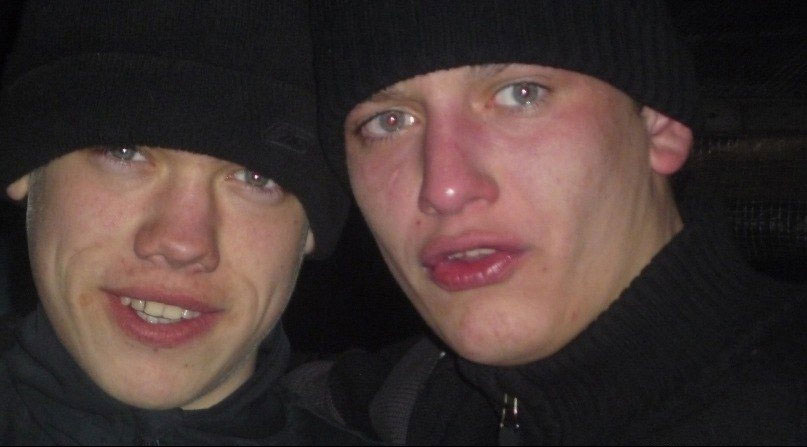 Пишите письма, присылайте долги